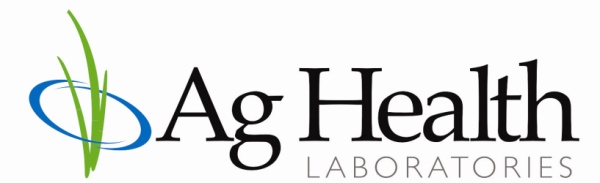 Export Hay PackagesGMO and Verticillium Wilt (albo-atrum)					$125.00GMO Only						     				$68.00Verticillium Wilt (albo-atrum)					          	$68.00Ag Health Laboratories, Inc.609 Franklin Ave.Sunnyside, WA 98944Phone #: 509-836-2020Fax #: 509-836-2030Website: http://www.aghealthlabs.com/Instagram: @ag.health.labs